Lucky dog                        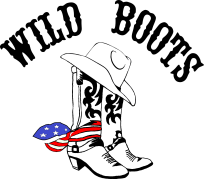 Count: 32	     Wall: 2   	         Tag 1             Level: Newcomer
	Choreographer: Giuseppe Ferandi (October 2020) 
		Music: Every dog has its day by Toby Keith
STEP SIDE STOMP, STEP SIDE ¼ TURN SCUFF
1-2		Step right foot to right side, step left together
3-4		Step right foot to right side, stomp left together
5-6		Step left foot to left side, step right together
7-8		Step left foot to left side, ¼ turn left and scuff rightROCKIN’ CHAIR, HEEL (X2) FWD, TOE (X2) BACK1-2		Right foot step forward, recover weight on left foot
3-4		Right foot step back, recover weight on left foot
5-6		Right touch heel fwd, Right touch heel fwd
7-8		Right toe back, Right toe back

RIGHT DIAGONALLY STEP FWD AND BACK, STOMP, RIGHT DIAGONALLY STEP BACK  AND FWD, STOMP1-2	             Right foot step fwd diagonally right, stomp left foot
3-4	             Left foot step back diagonally, stomp right foot
5-6	             Right foot step back diagonally right, stomp left foot
7-8                    Left foot step fwd diagonally, stomp right foot       STEP FWD, HOLD, ¼ TURN LEFT, HOLD – RIGHT HEEL TOUCH DIAGONALLY FWD, RIGHT HOOK – RIGHT HEEL DIAGONALLY FWD, RIGHT FLICK BACK 1-2	            Right foot step fwd, hold
3-4	            ¼ turn left, hold
5-6	            Right heel touch diagonally fwd – right hook in front of the left leg
7-8                   Right heel touch diagonally fwd – right flick back            TAG       At the end of 10th wall the music slows down and there are 4 pause counts.
